Supplemental File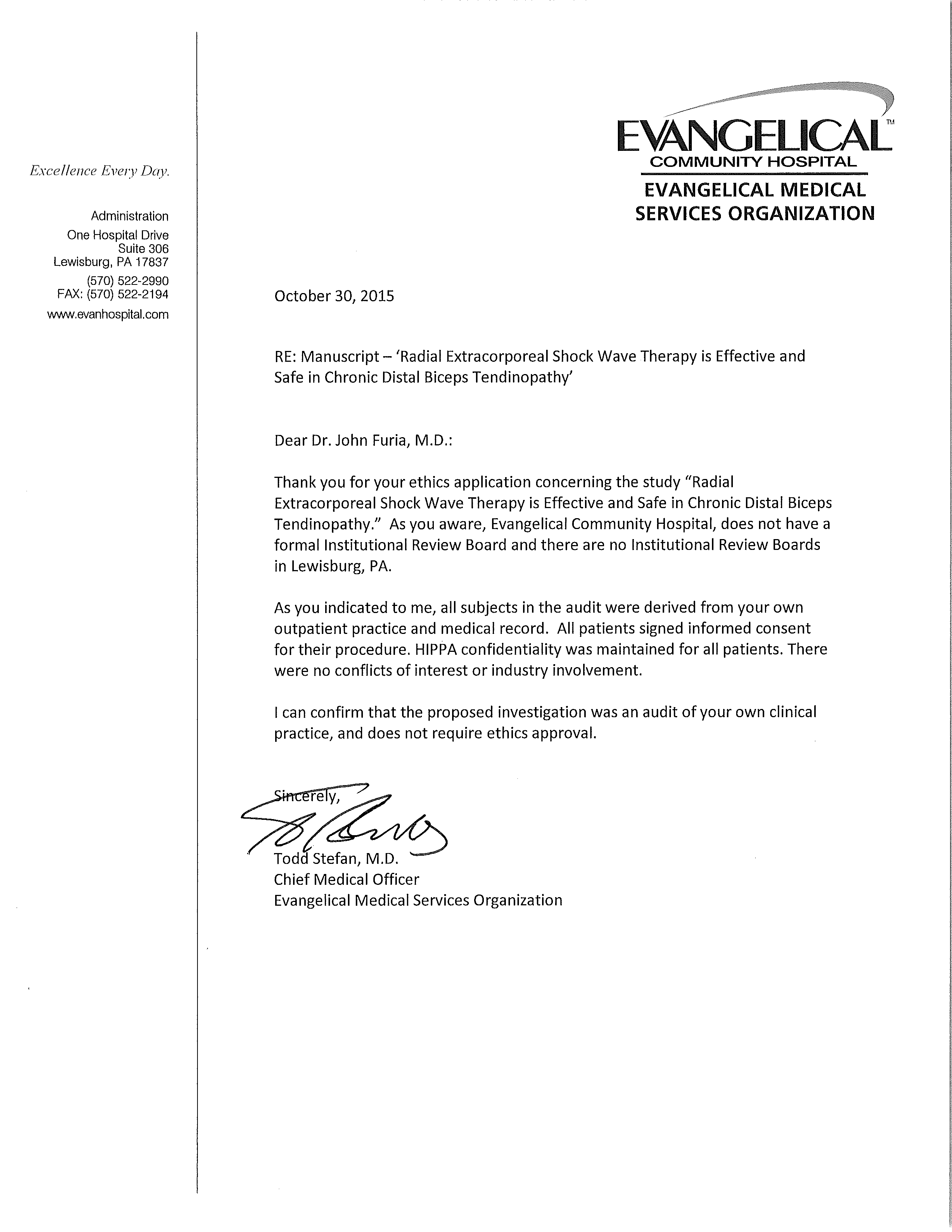 